FriendBee Befriender Application Form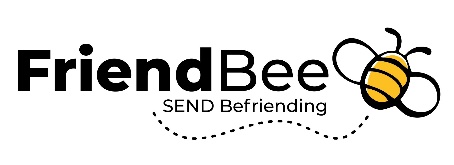 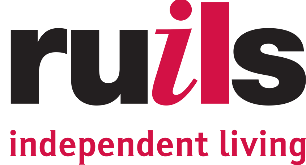 Please check spellings of names and email addresses carefully.The Ruils GDPR statement is available on request or from our website.Please note:  All of our Befrienders undergo a Disclosure & Barring Service (DBS) check.NameNameNameAddressAddressAddressAddressAddressAddressAddressAddressAddressAddressAddressAddressPhone NumbersPhone NumbersPhone NumbersPhone NumbersPhone Numbers1.1.2.EmailDate of BirthDate of BirthDate of BirthDate of BirthDate of BirthGenderGenderMaleMaleFemaleFemaleTransgenderOtherOtherOtherPrefer not to sayWhat ages are you interested in working with?0-1112-1818+Where did you see this job advert?Indeed.com  Ruils WebsiteGoogle search Referred by a Friend:_________________Job board at a UniPoster EventOther: _________________________________Please tell us why you are interested in this role.Please tell us about your current or most recent employment.Please tell us about your experience of working with children.Please tell us about your experience of working with children with additional needs.Please tell us about your future interest in children with additional needs.Please let us know if there is any other relevant information you would like to tell us about.Please let us know if there is any other relevant information you would like to tell us about.Please let us know if there is any other relevant information you would like to tell us about.Please let us know if there is any other relevant information you would like to tell us about.Please let us know if there is any other relevant information you would like to tell us about.Please let us know if there is any other relevant information you would like to tell us about.Please let us know if there is any other relevant information you would like to tell us about.Please let us know if there is any other relevant information you would like to tell us about.Your availabilityYour availabilityYour availabilityYour availabilityYour availabilityYour availabilityYour availabilityWhat times are you available during the week and at weekends?Please give days and timesWhat times are you available during the week and at weekends?Please give days and timesWhat times are you available during the week and at weekends?Please give days and timesWhat times are you available during the week and at weekends?Please give days and timesWhat times are you available during the week and at weekends?Please give days and timesWhat times are you available during the week and at weekends?Please give days and timesWhat times are you available during the week and at weekends?Please give days and timesDayMorningAfternoonAfternoonEveningNightTotal HoursMondayTuesdayWednesdayThursdayFridaySaturdaySundayIf you regularly work for other employers, please specify the number of hours / days per weekIf you regularly work for other employers, please specify the number of hours / days per weekIf you regularly work for other employers, please specify the number of hours / days per weekAre you available during the school holidays?  Please specify.Are you available during the school holidays?  Please specify.Are you available during the school holidays?  Please specify.Are you available during the school holidays?  Please specify.Are you available during the school holidays?  Please specify.Are you available during the school holidays?  Please specify.Are you available during the school holidays?  Please specify.StudentsStudentsStudentsPlease complete if you are a student or a recent graduate: Please complete if you are a student or a recent graduate: Please complete if you are a student or a recent graduate: Student at                                                         Which yearFaculty                             CourseHow long are you likely to be in the area?How long are you likely to be in the area?Training InformationTraining InformationTraining InformationAll our Befrienders are required to complete an online Safeguarding course and a Ruils ½ Day Induction, delivered via Zoom.  Ruils also offers relevant training courses & while training is not mandatory we encourage Befrienders to attend Ruils training courses when offered and to take up further relevant training when available.  Families’ value trained Befrienders and you will receive certificates to document your training. Please use the table below to record any training you have done in the last 2 years.  All our Befrienders are required to complete an online Safeguarding course and a Ruils ½ Day Induction, delivered via Zoom.  Ruils also offers relevant training courses & while training is not mandatory we encourage Befrienders to attend Ruils training courses when offered and to take up further relevant training when available.  Families’ value trained Befrienders and you will receive certificates to document your training. Please use the table below to record any training you have done in the last 2 years.  All our Befrienders are required to complete an online Safeguarding course and a Ruils ½ Day Induction, delivered via Zoom.  Ruils also offers relevant training courses & while training is not mandatory we encourage Befrienders to attend Ruils training courses when offered and to take up further relevant training when available.  Families’ value trained Befrienders and you will receive certificates to document your training. Please use the table below to record any training you have done in the last 2 years.  DateCourse TitleWhat did the course cover?RefereesRefereesRefereesRefereesPlease provide the details for 2 people we can contact for a reference, both need to have known you for at least 1 year. Ideally at least one should know you from school/college or a jobThe other can be personal e.g. mentorPlease provide the details for 2 people we can contact for a reference, both need to have known you for at least 1 year. Ideally at least one should know you from school/college or a jobThe other can be personal e.g. mentorPlease provide the details for 2 people we can contact for a reference, both need to have known you for at least 1 year. Ideally at least one should know you from school/college or a jobThe other can be personal e.g. mentorPlease provide the details for 2 people we can contact for a reference, both need to have known you for at least 1 year. Ideally at least one should know you from school/college or a jobThe other can be personal e.g. mentorReferee 1 detailsNameReferee 1 detailsAddressReferee 1 detailsTelephoneReferee 1 detailsEmailReferee 1 detailsRelationship to youRelationship to youReferee 2 detailsNameReferee 2 detailsAddressReferee 2 detailsTelephoneReferee 2 detailsEmailReferee 2 detailsRelationship to youRelationship to youEqual Opportunities MonitoringEqual Opportunities MonitoringEqual Opportunities MonitoringEqual Opportunities MonitoringEqual Opportunities MonitoringEqual Opportunities MonitoringEqual Opportunities MonitoringEqual Opportunities MonitoringEqual Opportunities MonitoringPlease choose from one of the following Ethnic Backgrounds from A to E:Please choose from one of the following Ethnic Backgrounds from A to E:Please choose from one of the following Ethnic Backgrounds from A to E:Please choose from one of the following Ethnic Backgrounds from A to E:Please choose from one of the following Ethnic Backgrounds from A to E:Please choose from one of the following Ethnic Backgrounds from A to E:Please choose from one of the following Ethnic Backgrounds from A to E:Please choose from one of the following Ethnic Backgrounds from A to E:Please choose from one of the following Ethnic Backgrounds from A to E:A)Asian or Asian BritishBangladeshiBangladeshiBangladeshiBangladeshiA)Asian or Asian BritishIndianIndianIndianIndianA)Asian or Asian BritishPakistaniPakistaniPakistaniPakistaniA)Asian or Asian BritishOther Asian background, please specify:Other Asian background, please specify:Other Asian background, please specify:Other Asian background, please specify:Other Asian background, please specify:Other Asian background, please specify:B) Black / African / Caribbean / Black BritishAfricanAfricanAfricanB) Black / African / Caribbean / Black BritishCaribbeanCaribbeanCaribbeanB) Black / African / Caribbean / Black BritishOther Black background, please specify:Other Black background, please specify:Other Black background, please specify:Other Black background, please specify:Other Black background, please specify:Other Black background, please specify:C) Mixed / Multiple Ethic GroupsWhite & AsianWhite & AsianWhite & AsianWhite & AsianWhite & AsianC) Mixed / Multiple Ethic GroupsWhite & Black AfricanWhite & Black AfricanWhite & Black AfricanWhite & Black AfricanWhite & Black AfricanC) Mixed / Multiple Ethic GroupsWhite & Black CaribbeanWhite & Black CaribbeanWhite & Black CaribbeanWhite & Black CaribbeanWhite & Black CaribbeanC) Mixed / Multiple Ethic GroupsOther Mixed/Multiple Ethnic background, please specifyOther Mixed/Multiple Ethnic background, please specifyOther Mixed/Multiple Ethnic background, please specifyOther Mixed/Multiple Ethnic background, please specifyOther Mixed/Multiple Ethnic background, please specifyOther Mixed/Multiple Ethnic background, please specifyD) WhiteBritishD) WhiteIrishD) WhiteOther White background, please specifyOther White background, please specifyOther White background, please specifyOther White background, please specifyOther White background, please specifyOther White background, please specifyE) Chinese or Other Ethnic GroupChineseChineseE) Chinese or Other Ethnic GroupOther Ethnic group, please specifyOther Ethnic group, please specifyOther Ethnic group, please specifyOther Ethnic group, please specifyOther Ethnic group, please specifyOther Ethnic group, please specifyDo you consider yourself to be disabled?Do you consider yourself to be disabled?YesNoIf yes, do you have any access requirements to assist you at an interview?  Please provide details.If I am offered employment by Ruils as a Befriender I agree that I can be added to the Befriender Email listWould you like to sign up to receive Ruils newsletter with details of our services, activities and general information?NoYesI agree to Ruils holding my personal data and information confidentially on their database and contacting me by: (we need to at least contact you by phone and email)Email   Telephone  Mobile Phone Text  PostBy ticking and signing below, I confirm that I meet all of the eligibility requirements for the Befriender position with Ruils and that all information provided in this application is true and accurate to the best of my knowledge.I work, study or live within easy travelling distance of London Borough of Richmond and/ or Royal Borough of Kingston.I am 18 years of age or older.I have experience working with children in either a paid or voluntary capacity.I have the right to work in the UK.I am able to commit to the Befriending role for minimum of 1 year.I understand that this role is supplementary, part-time work and Ruils cannot guarantee set hours. Print nameDateSignatureDatePlease return to:FriendBeeRuils, The Disability Action & Advice Centre, 4 Waldegrave Road, Teddington, TW11 8HTOr email to Tora Sykes: torasykes@ruils.co.uk 